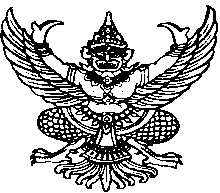       ประกาศเทศบาลตำบลเม็งรายเรื่อง  กำหนดวัน เวลา สถานที่  ในการตรวจรับพัสดุโครงการปรับปรุงถนนลูกรังสู่พื้นที่การเกษตร สายบ้านสมบูรณ์ดี หมู่ที่ 14 ตำบลเม็งราย  อำเภอพญาเม็งราย จังหวัดเชียงราย ……………………………………….            ตามที่เทศบาลตำบลเม็งราย ได้จ้าง หจก.เอกวัสดุ ทำการปรับปรุงถนนลูกรังสู่พื้นที่การเกษตร สายบ้านสมบูรณ์ดีหมู่ที่ 14 ตำบลเม็งราย จังหวัดเชียงราย รวมเป็นเงิน 135,000 บาท (หนึ่งแสนสามหมื่นห้าพันบาทถ้วน) ตามสัญญาจ้าง เลขที่ 28/2561 ลงวันที่ 10  เดือน กรกฎาคม พ.ศ. 2561 ซึ่งบัดนี้ ผู้รับจ้างได้ดำเนินการส่งมอบงานจ้าง   ตั้งแต่วันศุกร์ ที่ 17  เดือน สิงหาคม พ.ศ. 2561  และจะมีการตรวจรับงานจ้างในวันอังคาร ที่ 22  เดือน สิงหาคม พ.ศ. 2561  ณ  สถานที่ก่อสร้างโครงการ  ตั้งแต่เวลา 10.00 น. เป็นต้นไปประกาศ ณ วันที่  20  เดือน  สิงหาคม  พ.ศ. 2561                                                 (ลงชื่อ)           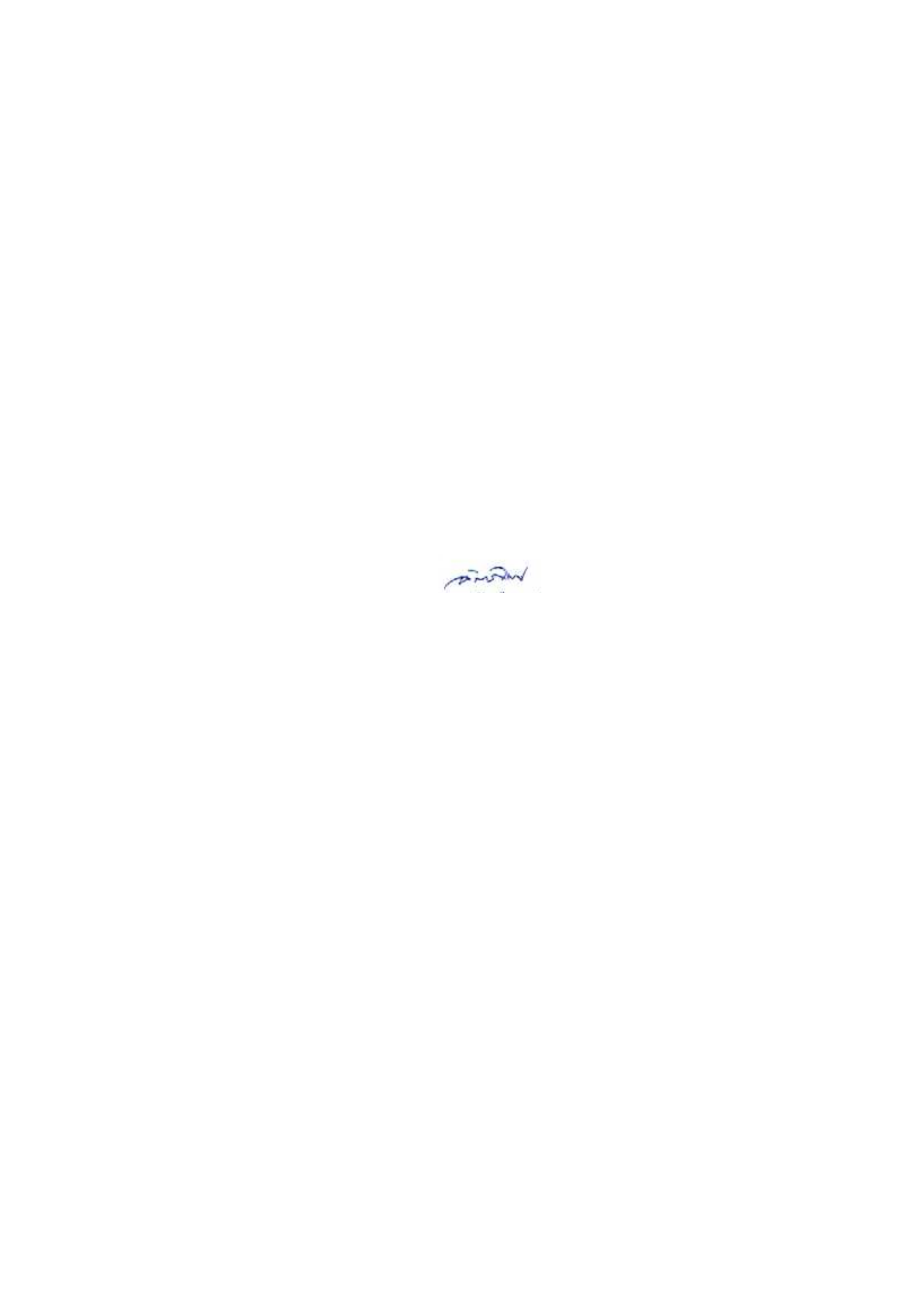                                                          (นายฉัตรไชย  ศิริบาง)                                               ผู้อำนวยการกองช่าง รักษาราชการแทน                                              ปลัดเทศบาลตำบลเม็งราย ปฏิบัติหน้าที่                                                    นายกเทศมนตรีตำบลเม็งราย